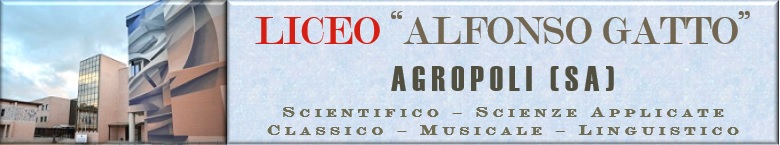 Proposta progettazione curricolare/extracurricolare - a.s. 2019.20Data, ……………………..					Firma del referente di progetto       		                                                        Firma dei docenti aderentiDenominazione progettoPriorità (in riferimento al PdM)Competenze attese(disciplinari e di cittadinanza)Destinatari Tempi Discipline coinvolteObiettivi Specifici di ApprendimentoAttività Metodologie didattiche/SussidiRisultati attesiModalità e strumenti di monitoraggio dei processiValutazioneRisorse strumentali Risorse strutturali Risorse umane(interne/esterne)Documentazione e socializzazione del percorso formativo